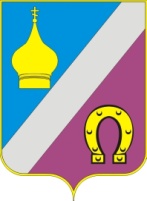 Администрация Николаевского сельского поселенияНеклиновского района Ростовской областиПОСТАНОВЛЕНИЕс. Николаевка«29»  декабря 2017  		                         			             № 423_«О внесении изменений в муниципальную программу «Управление муниципальными финансами и создание условий для эффективного управления муниципальными финансами» В соответствии с постановлением Администрации Николаевского сельского поселения от 19.08.2013 № 50 «Об утверждении Порядка разработки, реализации и оценки эффективности муниципальных программ Николаевского сельского поселения» и распоряжением Администрации Николаевского сельского поселения от 07.12.2016 № 25 «Об утверждении Перечня муниципальных программ Николаевского сельского поселения», руководствуясь статьей 31 Устава муниципального образования «Николаевское сельское поселение», Администрация Николаевского сельского поселения  п о с т а н о в л я е т:Внести изменения в муниципальную программу Николаевского сельского поселения «Управление муниципальными финансами и создание условий для эффективного управления муниципальными финансами» согласно приложению.Настоящее постановление вступает в силу со дня его официального опубликования (обнародования).Контроль за выполнением постановления оставляю за собой.   Глава Администрации Николаевского   сельского поселения	                                          	                    Е.П. Ковалева                                                                                                              Приложение к постановлениюАдминистрации Николаевского сельского поселенияПАСПОРТмуниципальной программы Николаевского сельского поселения«Управление муниципальными финансами и создание условий для эффективного управления муниципальными финансами»                                                                                                                                                  ТаблицаОсновные показатели  бюджета Николаевского сельского поселения(тыс.руб.) Подпрограмма 1 «Нормативно-методическое обеспечение и организация бюджетного процесса»ПАСПОРТподпрограммы «Нормативно-методическое обеспечение и организация бюджетного процесса»ПАСПОРТподпрограммы «Долгосрочное финансовое планирование»Подпрограмма 3 «Совершенствование системы распределения межбюджетных трансфертов»                                                           ПАСПОРТподпрограммы «Совершенствование системы распределения межбюджетных трансфертов»                               Таблица № 2к муниципальной программе Николаевского сельского поселения «Управление муниципальными финансами и создание условий для эффективного управления муниципальными финансами»Сведения о показателях (индикаторах) муниципальной программы Николаевского сельского поселения «Управление муниципальными финансами и создание условий для эффективного управления муниципальными финансами», подпрограмм муниципальной программы и их значенияхТаблица № 4к муниципальной программе Николаевского сельского поселения «Управление муниципальными финансами и создание условий для эффективного управления муниципальными финансами»Сведенияо методике расчета показателя (индикатора) муниципальной программы Николаевского сельского поселения «Управление муниципальными финансами и создание условий для эффективного управления муниципальными финансами»Таблица № 8к муниципальной программе «Управление муниципальными финансами и создание условий для эффективного управления муниципальными финансами»Расходы бюджета Николаевского сельского поселения  на реализацию муниципальной программы Николаевского сельского поселения «Управление муниципальными финансами и создание условий для эффективного управления муниципальными финансами»Наименование муниципальной программымуниципальная программа Николаевского сельского поселения «Управление муниципальными финансами и создание условий для эффективного управления муниципальными финансами» (далее – муниципальная программа)муниципальная программа Николаевского сельского поселения «Управление муниципальными финансами и создание условий для эффективного управления муниципальными финансами» (далее – муниципальная программа)муниципальная программа Николаевского сельского поселения «Управление муниципальными финансами и создание условий для эффективного управления муниципальными финансами» (далее – муниципальная программа)муниципальная программа Николаевского сельского поселения «Управление муниципальными финансами и создание условий для эффективного управления муниципальными финансами» (далее – муниципальная программа)Ответственный     
исполнитель       
муниципальной программыСектор экономики и финансов администрации Николаевского сельского поселения Сектор экономики и финансов администрации Николаевского сельского поселения Сектор экономики и финансов администрации Николаевского сельского поселения Сектор экономики и финансов администрации Николаевского сельского поселения Соисполнители муниципальной программы отсутствуютотсутствуютотсутствуютотсутствуютУчастники муниципальной программы отсутствуютотсутствуютотсутствуютотсутствуютПодпрограммы муниципальной программыНормативно-методическое обеспечение и организация бюджетного процесса.Долгосрочное финансовое планирование.Совершенствование системы распределения межбюджетных трансфертовНормативно-методическое обеспечение и организация бюджетного процесса.Долгосрочное финансовое планирование.Совершенствование системы распределения межбюджетных трансфертовНормативно-методическое обеспечение и организация бюджетного процесса.Долгосрочное финансовое планирование.Совершенствование системы распределения межбюджетных трансфертовНормативно-методическое обеспечение и организация бюджетного процесса.Долгосрочное финансовое планирование.Совершенствование системы распределения межбюджетных трансфертовПрограммно-       
целевые           
инструменты       
муниципальной программы      отсутствуютотсутствуютотсутствуютотсутствуютЦели              
муниципальной программы      1. Обеспечение долгосрочной сбалансированности и устойчивости бюджета Николаевского сельского поселения.2. Создание условий для эффективного управления муниципальными финансами.1. Обеспечение долгосрочной сбалансированности и устойчивости бюджета Николаевского сельского поселения.2. Создание условий для эффективного управления муниципальными финансами.1. Обеспечение долгосрочной сбалансированности и устойчивости бюджета Николаевского сельского поселения.2. Создание условий для эффективного управления муниципальными финансами.1. Обеспечение долгосрочной сбалансированности и устойчивости бюджета Николаевского сельского поселения.2. Создание условий для эффективного управления муниципальными финансами.Задачи            
муниципальной программы      1. Проведение эффективной бюджетной политики.1. Проведение эффективной бюджетной политики.1. Проведение эффективной бюджетной политики.1. Проведение эффективной бюджетной политики.Целевые           
индикаторы и      
показатели        
муниципальной программы      1. Наличие долгосрочной бюджетной стратегии, да/нет. 2. Качество управления финансами Николаевского сельского поселения, определяемое Финансовым сектором Николаевского сельского поселения, степень. 3.Финансовой поддержки предоставляемой бюджету  Николаевского сельского поселения из областного бюджета и бюджета Неклиновского района в соответствии с требованиями бюджетного законодательства.1. Наличие долгосрочной бюджетной стратегии, да/нет. 2. Качество управления финансами Николаевского сельского поселения, определяемое Финансовым сектором Николаевского сельского поселения, степень. 3.Финансовой поддержки предоставляемой бюджету  Николаевского сельского поселения из областного бюджета и бюджета Неклиновского района в соответствии с требованиями бюджетного законодательства.1. Наличие долгосрочной бюджетной стратегии, да/нет. 2. Качество управления финансами Николаевского сельского поселения, определяемое Финансовым сектором Николаевского сельского поселения, степень. 3.Финансовой поддержки предоставляемой бюджету  Николаевского сельского поселения из областного бюджета и бюджета Неклиновского района в соответствии с требованиями бюджетного законодательства.1. Наличие долгосрочной бюджетной стратегии, да/нет. 2. Качество управления финансами Николаевского сельского поселения, определяемое Финансовым сектором Николаевского сельского поселения, степень. 3.Финансовой поддержки предоставляемой бюджету  Николаевского сельского поселения из областного бюджета и бюджета Неклиновского района в соответствии с требованиями бюджетного законодательства.Этапы и сроки     
реализации        
муниципальной программы      на постоянной основе, этапы не выделяются:            
01 января 2014 – 31 декабря 2020                               на постоянной основе, этапы не выделяются:            
01 января 2014 – 31 декабря 2020                               на постоянной основе, этапы не выделяются:            
01 января 2014 – 31 декабря 2020                               на постоянной основе, этапы не выделяются:            
01 января 2014 – 31 декабря 2020                               Ресурсное обеспечение муниципальной программы      объем бюджетных ассигнований на реализацию муниципальной программы  предоставляемый из областного бюджета на выравнивание бюджетной обеспеченности составляет      42771,2   тыс. руб., объем бюджетных ассигнований на реализацию муниципальной программы по годам составляет (тыс.рублей):         объем бюджетных ассигнований на реализацию муниципальной программы  предоставляемый из областного бюджета на выравнивание бюджетной обеспеченности составляет      42771,2   тыс. руб., объем бюджетных ассигнований на реализацию муниципальной программы по годам составляет (тыс.рублей):         объем бюджетных ассигнований на реализацию муниципальной программы  предоставляемый из областного бюджета на выравнивание бюджетной обеспеченности составляет      42771,2   тыс. руб., объем бюджетных ассигнований на реализацию муниципальной программы по годам составляет (тыс.рублей):         объем бюджетных ассигнований на реализацию муниципальной программы  предоставляемый из областного бюджета на выравнивание бюджетной обеспеченности составляет      42771,2   тыс. руб., объем бюджетных ассигнований на реализацию муниципальной программы по годам составляет (тыс.рублей):         годвсегобюджет поселения20144611,14611,120155168,25168,220164798,84798,820174958,54958,520188438,98438,920197219,77219,720207576,07576,0Ожидаемые         
результаты        
реализации        
муниципальной программы      1. Создание стабильных финансовых условий для повышения уровня и качества жизни населения Николаевского сельского поселения.2. Сбалансированность бюджета  муниципального образования и отсутствие просроченной кредиторской задолженности поселения.1. Создание стабильных финансовых условий для повышения уровня и качества жизни населения Николаевского сельского поселения.2. Сбалансированность бюджета  муниципального образования и отсутствие просроченной кредиторской задолженности поселения.1. Создание стабильных финансовых условий для повышения уровня и качества жизни населения Николаевского сельского поселения.2. Сбалансированность бюджета  муниципального образования и отсутствие просроченной кредиторской задолженности поселения.1. Создание стабильных финансовых условий для повышения уровня и качества жизни населения Николаевского сельского поселения.2. Сбалансированность бюджета  муниципального образования и отсутствие просроченной кредиторской задолженности поселения.Показатель2009 годфакт2010 годфакт2011 годфакт2012 годфакт2013 годфакт2014 год факт2015 год план2016 год план2017 год план2018 год план2019год план2020 год планДоходы9141,98803,519748,312384,918962,320034,117296,478842,111840,413192,612368,512898,4Расходы9305,98260,819665,113208,819075,119850,217597,479012,912337,113192,612368,512898,4Профицит (+), дефицит (-)-164,0542,783,2-823,9112,8183,9300,9170,8496,7000Среднедушевой доход 7,08,09,010,010,310,310,310,310,310,310,310,3Наименование подпрограммыПодпрограмма «Нормативно-методическое обеспечение и организация бюджетного процесса» (далее – подпрограмма)Подпрограмма «Нормативно-методическое обеспечение и организация бюджетного процесса» (далее – подпрограмма)Подпрограмма «Нормативно-методическое обеспечение и организация бюджетного процесса» (далее – подпрограмма)Подпрограмма «Нормативно-методическое обеспечение и организация бюджетного процесса» (далее – подпрограмма)Ответственный исполнитель подпрограммыСектор экономии и финансов администрации Николаевского сельского поселенияСектор экономии и финансов администрации Николаевского сельского поселенияСектор экономии и финансов администрации Николаевского сельского поселенияСектор экономии и финансов администрации Николаевского сельского поселенияУчастники подпрограммы отсутствуютотсутствуютотсутствуютотсутствуютПрограммно-       
целевые           
инструменты       
подпрограммы      отсутствуютотсутствуютотсутствуютотсутствуютЦели              
подпрограммы      нормативное правовое регулирование и методологическое обеспечение бюджетного процесса, своевременная и качественная подготовка проекта решения Собрания депутатов Николаевского сельского поселения о бюджете Николаевского сельского поселения на очередной финансовый год и плановый период, организация исполнения бюджета Николаевского сельского поселения, формирование бюджетной отчетности.    нормативное правовое регулирование и методологическое обеспечение бюджетного процесса, своевременная и качественная подготовка проекта решения Собрания депутатов Николаевского сельского поселения о бюджете Николаевского сельского поселения на очередной финансовый год и плановый период, организация исполнения бюджета Николаевского сельского поселения, формирование бюджетной отчетности.    нормативное правовое регулирование и методологическое обеспечение бюджетного процесса, своевременная и качественная подготовка проекта решения Собрания депутатов Николаевского сельского поселения о бюджете Николаевского сельского поселения на очередной финансовый год и плановый период, организация исполнения бюджета Николаевского сельского поселения, формирование бюджетной отчетности.    нормативное правовое регулирование и методологическое обеспечение бюджетного процесса, своевременная и качественная подготовка проекта решения Собрания депутатов Николаевского сельского поселения о бюджете Николаевского сельского поселения на очередной финансовый год и плановый период, организация исполнения бюджета Николаевского сельского поселения, формирование бюджетной отчетности.    Задачи            
подпрограммы      Совершенствование нормативного правового регулирования в сфере бюджетного процесса.Совершенствование составления и организации исполнения бюджета Николаевского сельского поселения.Формирование резервного фонда Администрации Николаевского сельского поселения.Совершенствование нормативного правового регулирования в сфере бюджетного процесса.Совершенствование составления и организации исполнения бюджета Николаевского сельского поселения.Формирование резервного фонда Администрации Николаевского сельского поселения.Совершенствование нормативного правового регулирования в сфере бюджетного процесса.Совершенствование составления и организации исполнения бюджета Николаевского сельского поселения.Формирование резервного фонда Администрации Николаевского сельского поселения.Совершенствование нормативного правового регулирования в сфере бюджетного процесса.Совершенствование составления и организации исполнения бюджета Николаевского сельского поселения.Формирование резервного фонда Администрации Николаевского сельского поселения.Целевые           
индикаторы и      
показатели        
подпрограммы      1. Своевременное внесение проектов решений Собрания депутатов Николаевского сельского поселения о бюджете Николаевского сельского поселения на очередной финансовый год и плановый период и об отчете об исполнении бюджета Николаевского сельского поселения, в сроки, установленные Бюджетным кодексом Российской Федерации, да/нет.2. Исполнение расходных обязательств Николаевского сельского поселения, (процент).1. Своевременное внесение проектов решений Собрания депутатов Николаевского сельского поселения о бюджете Николаевского сельского поселения на очередной финансовый год и плановый период и об отчете об исполнении бюджета Николаевского сельского поселения, в сроки, установленные Бюджетным кодексом Российской Федерации, да/нет.2. Исполнение расходных обязательств Николаевского сельского поселения, (процент).1. Своевременное внесение проектов решений Собрания депутатов Николаевского сельского поселения о бюджете Николаевского сельского поселения на очередной финансовый год и плановый период и об отчете об исполнении бюджета Николаевского сельского поселения, в сроки, установленные Бюджетным кодексом Российской Федерации, да/нет.2. Исполнение расходных обязательств Николаевского сельского поселения, (процент).1. Своевременное внесение проектов решений Собрания депутатов Николаевского сельского поселения о бюджете Николаевского сельского поселения на очередной финансовый год и плановый период и об отчете об исполнении бюджета Николаевского сельского поселения, в сроки, установленные Бюджетным кодексом Российской Федерации, да/нет.2. Исполнение расходных обязательств Николаевского сельского поселения, (процент).Этапы и сроки     
реализации        
подпрограммы     на постоянной основе, этапы не выделяются:            
01 января 2014 – 31 декабря 2020                               на постоянной основе, этапы не выделяются:            
01 января 2014 – 31 декабря 2020                               на постоянной основе, этапы не выделяются:            
01 января 2014 – 31 декабря 2020                               на постоянной основе, этапы не выделяются:            
01 января 2014 – 31 декабря 2020                               Ресурсное обеспечение подпрограммы      объем бюджетных ассигнований на реализацию подпрограммы из средств  бюджета Николаевского сельского поселения составляет – 40263,7 тыс.рублей.               
объем бюджетных ассигнований на реализацию подпрограммы по годам составляет (тыс. руб.):   объем бюджетных ассигнований на реализацию подпрограммы из средств  бюджета Николаевского сельского поселения составляет – 40263,7 тыс.рублей.               
объем бюджетных ассигнований на реализацию подпрограммы по годам составляет (тыс. руб.):   объем бюджетных ассигнований на реализацию подпрограммы из средств  бюджета Николаевского сельского поселения составляет – 40263,7 тыс.рублей.               
объем бюджетных ассигнований на реализацию подпрограммы по годам составляет (тыс. руб.):   объем бюджетных ассигнований на реализацию подпрограммы из средств  бюджета Николаевского сельского поселения составляет – 40263,7 тыс.рублей.               
объем бюджетных ассигнований на реализацию подпрограммы по годам составляет (тыс. руб.):   Ресурсное обеспечение подпрограммы      годвсегообластной бюджетбюджет Николаевского сельского поселенияРесурсное обеспечение подпрограммы      20145503,1-5503,1Ресурсное обеспечение подпрограммы      20155213,6-5213,6Ресурсное обеспечение подпрограммы      20166102,4-6102,4Ресурсное обеспечение подпрограммы      20175791,5-5791,8Ресурсное обеспечение подпрограммы      20186309,5-6309,5Ресурсное обеспечение подпрограммы      20195602,8-5602,8Ресурсное обеспечение подпрограммы      20205740,8-5740,8Ожидаемые         
результаты        
реализации        
подпрограммы      Разработка и внесение в Собрание депутатов Николаевского сельского поселения в установленные сроки и соответствующих требованиям бюджетного законодательства проектов решений о бюджете Николаевского сельского поселения на очередной финансовый год и на плановый период и отчет об исполнении бюджета Николаевского сельского поселения.Качественная организация исполнения бюджета Николаевского сельского поселения.Разработка и внесение в Собрание депутатов Николаевского сельского поселения в установленные сроки и соответствующих требованиям бюджетного законодательства проектов решений о бюджете Николаевского сельского поселения на очередной финансовый год и на плановый период и отчет об исполнении бюджета Николаевского сельского поселения.Качественная организация исполнения бюджета Николаевского сельского поселения.Разработка и внесение в Собрание депутатов Николаевского сельского поселения в установленные сроки и соответствующих требованиям бюджетного законодательства проектов решений о бюджете Николаевского сельского поселения на очередной финансовый год и на плановый период и отчет об исполнении бюджета Николаевского сельского поселения.Качественная организация исполнения бюджета Николаевского сельского поселения.Разработка и внесение в Собрание депутатов Николаевского сельского поселения в установленные сроки и соответствующих требованиям бюджетного законодательства проектов решений о бюджете Николаевского сельского поселения на очередной финансовый год и на плановый период и отчет об исполнении бюджета Николаевского сельского поселения.Качественная организация исполнения бюджета Николаевского сельского поселения.Наименование подпрограммыПодпрограмма «Долгосрочное финансовое планирование» (далее – подпрограмма)Подпрограмма «Долгосрочное финансовое планирование» (далее – подпрограмма)Подпрограмма «Долгосрочное финансовое планирование» (далее – подпрограмма)Подпрограмма «Долгосрочное финансовое планирование» (далее – подпрограмма)Ответственный исполнитель подпрограммыСектор экономики и финансов администрации Николаевского сельского поселенияСектор экономики и финансов администрации Николаевского сельского поселенияСектор экономики и финансов администрации Николаевского сельского поселенияСектор экономики и финансов администрации Николаевского сельского поселенияУчастники подпрограммы отсутствуютотсутствуютотсутствуютотсутствуютПрограммно-       
целевые           
инструменты       
подпрограммы      отсутствуютотсутствуютотсутствуютотсутствуютЦели              
подпрограммы      создание условий для обеспечения долгосрочной сбалансированности и устойчивости бюджета Николаевского сельского поселениясоздание условий для обеспечения долгосрочной сбалансированности и устойчивости бюджета Николаевского сельского поселениясоздание условий для обеспечения долгосрочной сбалансированности и устойчивости бюджета Николаевского сельского поселениясоздание условий для обеспечения долгосрочной сбалансированности и устойчивости бюджета Николаевского сельского поселенияЗадачи            
подпрограммы    1. Проведение эффективной налоговой политики и политики в области доходов.2.  Формирование расходных обязательств с учетом их оптимизации и повышения эффективности.1. Проведение эффективной налоговой политики и политики в области доходов.2.  Формирование расходных обязательств с учетом их оптимизации и повышения эффективности.1. Проведение эффективной налоговой политики и политики в области доходов.2.  Формирование расходных обязательств с учетом их оптимизации и повышения эффективности.1. Проведение эффективной налоговой политики и политики в области доходов.2.  Формирование расходных обязательств с учетом их оптимизации и повышения эффективности.Целевые           
индикаторы и      
показатели        
подпрограммы      1. Объем налоговых и неналоговых доходов бюджета Николаевского сельского поселения.2. Доля расходов бюджета Николаевского сельского поселения, формируемых в рамках муниципальных программ Николаевского сельского поселения, в общем объеме расходов бюджета Николаевского сельского поселения.1. Объем налоговых и неналоговых доходов бюджета Николаевского сельского поселения.2. Доля расходов бюджета Николаевского сельского поселения, формируемых в рамках муниципальных программ Николаевского сельского поселения, в общем объеме расходов бюджета Николаевского сельского поселения.1. Объем налоговых и неналоговых доходов бюджета Николаевского сельского поселения.2. Доля расходов бюджета Николаевского сельского поселения, формируемых в рамках муниципальных программ Николаевского сельского поселения, в общем объеме расходов бюджета Николаевского сельского поселения.1. Объем налоговых и неналоговых доходов бюджета Николаевского сельского поселения.2. Доля расходов бюджета Николаевского сельского поселения, формируемых в рамках муниципальных программ Николаевского сельского поселения, в общем объеме расходов бюджета Николаевского сельского поселения.Этапы и сроки     
реализации        
подпрограммына постоянной основе, этапы не выделяются:            
01 января 2014 – 31 декабря 2020  на постоянной основе, этапы не выделяются:            
01 января 2014 – 31 декабря 2020  на постоянной основе, этапы не выделяются:            
01 января 2014 – 31 декабря 2020  на постоянной основе, этапы не выделяются:            
01 января 2014 – 31 декабря 2020  Ресурсное обеспечение подпрограммы      объем бюджетных ассигнований на реализацию подпрограммы из средств бюджета Николаевского сельского поселения составляет – 0,0 тыс.рублей; объем бюджетных ассигнований на реализацию подпрограммы по годам составляет (тыс.рублей):объем бюджетных ассигнований на реализацию подпрограммы из средств бюджета Николаевского сельского поселения составляет – 0,0 тыс.рублей; объем бюджетных ассигнований на реализацию подпрограммы по годам составляет (тыс.рублей):объем бюджетных ассигнований на реализацию подпрограммы из средств бюджета Николаевского сельского поселения составляет – 0,0 тыс.рублей; объем бюджетных ассигнований на реализацию подпрограммы по годам составляет (тыс.рублей):объем бюджетных ассигнований на реализацию подпрограммы из средств бюджета Николаевского сельского поселения составляет – 0,0 тыс.рублей; объем бюджетных ассигнований на реализацию подпрограммы по годам составляет (тыс.рублей):годвсегообластной бюджетбюджет поселения2014---2015---2016---2017---2018---2019---2020---Ожидаемые         
результаты        
реализации        
подпрограммы      1. Формирование бюджета Николаевского сельского поселения в рамках и с учетом долгосрочного прогноза параметров бюджетной системы Николаевского сельского поселения, что обеспечит стабильность, предсказуемость бюджетной политики, исполнение расходных обязательств.2. Повышение обоснованности, эффективности и прозрачности бюджетных расходов.1. Формирование бюджета Николаевского сельского поселения в рамках и с учетом долгосрочного прогноза параметров бюджетной системы Николаевского сельского поселения, что обеспечит стабильность, предсказуемость бюджетной политики, исполнение расходных обязательств.2. Повышение обоснованности, эффективности и прозрачности бюджетных расходов.1. Формирование бюджета Николаевского сельского поселения в рамках и с учетом долгосрочного прогноза параметров бюджетной системы Николаевского сельского поселения, что обеспечит стабильность, предсказуемость бюджетной политики, исполнение расходных обязательств.2. Повышение обоснованности, эффективности и прозрачности бюджетных расходов.1. Формирование бюджета Николаевского сельского поселения в рамках и с учетом долгосрочного прогноза параметров бюджетной системы Николаевского сельского поселения, что обеспечит стабильность, предсказуемость бюджетной политики, исполнение расходных обязательств.2. Повышение обоснованности, эффективности и прозрачности бюджетных расходов.Наименование подпрограммысовершенствование системы распределения межбюджетных трансфертовсовершенствование системы распределения межбюджетных трансфертовсовершенствование системы распределения межбюджетных трансфертовсовершенствование системы распределения межбюджетных трансфертовОтветственный исполнитель подпрограммыСектор экономики и финансов Администрации Николаевского сельского поселенияСектор экономики и финансов Администрации Николаевского сельского поселенияСектор экономики и финансов Администрации Николаевского сельского поселенияСектор экономики и финансов Администрации Николаевского сельского поселенияУчастники подпрограммы отсутствуютотсутствуютотсутствуютотсутствуютПрограммно-       
целевые           
инструменты       
подпрограммы      отсутствуютотсутствуютотсутствуютотсутствуютЦель            
подпрограммы      обеспечение эффективного распределения и совершенствование системы предоставления межбюджетных трансфертов из бюджета Николаевского сельского поселения в бюджет района обеспечение эффективного распределения и совершенствование системы предоставления межбюджетных трансфертов из бюджета Николаевского сельского поселения в бюджет района обеспечение эффективного распределения и совершенствование системы предоставления межбюджетных трансфертов из бюджета Николаевского сельского поселения в бюджет района обеспечение эффективного распределения и совершенствование системы предоставления межбюджетных трансфертов из бюджета Николаевского сельского поселения в бюджет района Задачи            
подпрограммы      Совершенствование форм и механизмов распределения межбюджетных трансфертов из бюджета поселения.Совершенствование форм и механизмов распределения межбюджетных трансфертов из бюджета поселения.Совершенствование форм и механизмов распределения межбюджетных трансфертов из бюджета поселения.Совершенствование форм и механизмов распределения межбюджетных трансфертов из бюджета поселения.Целевые           
индикаторы и      
показатели        
подпрограммы   Рост налоговых доходов местного бюджета, (процент).Доля дотаций в объеме межбюджетных трансфертов из областного бюджета в   бюджет Николаевского сельского поселения, (процент).Рост налоговых доходов местного бюджета, (процент).Доля дотаций в объеме межбюджетных трансфертов из областного бюджета в   бюджет Николаевского сельского поселения, (процент).Рост налоговых доходов местного бюджета, (процент).Доля дотаций в объеме межбюджетных трансфертов из областного бюджета в   бюджет Николаевского сельского поселения, (процент).Рост налоговых доходов местного бюджета, (процент).Доля дотаций в объеме межбюджетных трансфертов из областного бюджета в   бюджет Николаевского сельского поселения, (процент).Этапы и сроки     
реализации        
подпрограммы      на постоянной основе, этапы не выделяются:01.01.2014-31.12.2020г.на постоянной основе, этапы не выделяются:01.01.2014-31.12.2020г.на постоянной основе, этапы не выделяются:01.01.2014-31.12.2020г.на постоянной основе, этапы не выделяются:01.01.2014-31.12.2020г.Ресурсное обеспечение подпрограммыобъем бюджетных ассигнований на реализацию подпрограммы из средств  бюджета поселения  
составляет – 2144,8 тыс. рублей;               
объем бюджетных ассигнований на реализацию подпрограммы по годам составляет (тыс. руб.):объем бюджетных ассигнований на реализацию подпрограммы из средств  бюджета поселения  
составляет – 2144,8 тыс. рублей;               
объем бюджетных ассигнований на реализацию подпрограммы по годам составляет (тыс. руб.):объем бюджетных ассигнований на реализацию подпрограммы из средств  бюджета поселения  
составляет – 2144,8 тыс. рублей;               
объем бюджетных ассигнований на реализацию подпрограммы по годам составляет (тыс. руб.):объем бюджетных ассигнований на реализацию подпрограммы из средств  бюджета поселения  
составляет – 2144,8 тыс. рублей;               
объем бюджетных ассигнований на реализацию подпрограммы по годам составляет (тыс. руб.):годвсегообластной бюджетбюджет поселения2014587,0-587,02015589,0-589,02016632,0-632,02017275,5-275,5201861,3--2019---2020---Ожидаемые         
результаты        
реализации        
подпрограммы 1.  Распределение межбюджетных трансфертов по утвержденной методике в полном объеме1.  Распределение межбюджетных трансфертов по утвержденной методике в полном объеме1.  Распределение межбюджетных трансфертов по утвержденной методике в полном объеме1.  Распределение межбюджетных трансфертов по утвержденной методике в полном объемеПЕРЕЧЕНЬподпрограмм, основных мероприятий подпрограмм муниципальной программыПЕРЕЧЕНЬподпрограмм, основных мероприятий подпрограмм муниципальной программыПЕРЕЧЕНЬподпрограмм, основных мероприятий подпрограмм муниципальной программыПЕРЕЧЕНЬподпрограмм, основных мероприятий подпрограмм муниципальной программыПЕРЕЧЕНЬподпрограмм, основных мероприятий подпрограмм муниципальной программы№ п/пНаименование Ответственный 
 исполнитель, соисполнитель, участник(должность/ФИО) <1>Ожидаемый результат  (краткое описание)Последствия 
не реализации основного 
мероприятия№ п/пНаименование Ответственный 
 исполнитель, соисполнитель, участник(должность/ФИО) <1>Ожидаемый результат  (краткое описание)Последствия 
не реализации основного 
мероприятия123451Подпрограмма 1. Долгосрочное финансовое планированиеНачальник сектора экономики и финансов Полякова Т.А.ХX1.1Основное  мероприятие 1.1Разработка и реализация механизмов контроля за исполнением бюджета Николаевского сельского поселения и снижением недоимкиСпециалист 1 категории Администрации Николаевского сельского поселения Полякова Я.В.исполнение бюджетных назначений по налоговым и неналоговым доходам;достижение устойчивой положительной динамики поступлений по всем видам налоговых и неналоговых доходоввесь период1.1.1МероприятиеРеализация Плана мероприятий Администрации Николаевского сельского поселения по повышению поступлений налоговых и неналоговых доходов, а также по сокращению недоимки в бюджет Николаевского сельского поселенияСпециалист 1 категории Администрации Николаевского сельского поселения Полякова Я.В.1.1.2МероприятиеРеализация Плана мероприятий по увеличению доходов бюджета Николаевского сельского поселения и повышению эффективности налогового администрированияСпециалист 1 категории Администрации Николаевского сельского поселения Полякова Я.В.2Подпрограмма 2. Нормативно-методическое обеспечение и организация бюджетного процессаНачальник сектора экономики и финансов Полякова Т.А.Главный бухгалтер Мелешко Е.А., главный специалист  Ковалева Е.П.ХX2.1Основное мероприятие 1.2 Формирование расходов бюджета Николаевского сельского поселения в соответствии с муниципальными программамиНачальник сектора экономики и финансов Полякова Т.А.Главный бухгалтер Мелешко Е.А., главный специалист  Ковалева Е.П.Формирование и исполнение бюджета Николаевского сельского поселения на основе программно-целевых принципов (планирование, контроль и последующая оценка эффективности использования бюджетных средств); доля расходов бюджета Николаевского сельского поселения, формируемых в рамках муниципальных программ, к общему объему расходов бюджета Николаевского сельского поселения составит в 2020 году более 90 процентоввесьпериод2.1.1МероприятиеФормирование бюджета Николаевского сельского поселения на основе программного подходаНачальник сектора экономики и финансов Полякова Т.А. и специалисты по направлениям2.2МероприятиеПрименение программной бюджетной классификацииНачальник сектора экономики и финансов Полякова Т.А.2.2.1МероприятиеВключение ассигнований бюджета Николаевского сельского поселения в проекты муниципальных программ Николаевского сельского поселения по принятым решениям об их выделении на новые расходные обязательства только с учетом возможностей оптимизации действующих расходных обязательствНачальник сектора экономики и финансов Полякова Т.А.Контрольное событие  программы Принятие постановления Администрации Николаевского сельского поселения об утверждении Бюджетного прогноза Николаевского сельского поселения на долгосрочный периодНачальник сектора экономики и финансов Полякова Т.А., главный специалист Ковалева Е.П.Утверждение Бюджетного прогноза Николаевского сельского поселения на долгосрочный периодДо 01.03.20173.1Основное мероприятие 2.1.  Разработка и совершенствование нормативного правового регулирования по организации бюджетного процесса Начальник сектора экономики и финансов Полякова Т.А.своевременная и качественная разработка нормативных правовых актов Николаевского сельского поселения в части совершенствования бюджетного процессавесьпериод3.1.1МероприятиеСвоевременная и качественная разработка нормативных правовых актов Николаевского сельского поселения в части совершенствования бюджетного процессаНачальник сектора экономики и финансов Полякова Т.А.3.1.2МероприятиеСвоевременное предоставление бюджетных средств по постановлениям Администрации Николаевского сельского поселения для исполнения тех расходов, которые не могут быть выделены в ведомственной структуре расходов бюджета Николаевского сельского поселения в процессе формирования проекта решения Собрания депутатов Николаевского сельского поселения о  бюджета Николаевского сельского поселенияНачальник сектора экономики и финансов Полякова Т.А., главный бухгалтер Мелешко Е.А.3.2Обеспечение деятельности администрации Николаевского сельского поселенияНачальник сектора экономики и финансов Полякова Т.А., главный бухгалтер Мелешко Е.А.обеспечение реализации управленческой и организационной деятельности аппарата управления в целях повышения эффективности исполнения муниципальных функцийвесьпериод3.2.1МероприятиеОбеспечение деятельности администрации Николаевского сельского поселения в соответствии с возложенными на него функциями в рамках реализации муниципальной программы «Управление муниципальными финансами и создание условий для эффективного управления муниципальными финансами»Начальник сектора экономики и финансов Полякова Т.А., главный бухгалтер Мелешко Е.А.3.3Основное мероприятие 2.4Организация планирования и  исполнения расходов бюджета Николаевского сельского поселенияНачальник сектора экономики и финансов Полякова Т.А., главный бухгалтер Мелешко Е.А., главный специалист Ковалева Е.П.обеспечение качественного и своевременного  исполнения бюджета Неклиновского районавесь период3.4МероприятиеПланирование бюджетных ассигнований Начальник сектора экономики и финансов Полякова Т.А., главный бухгалтер Мелешко Е.А., главный специалист Ковалева Е.П.3.5МероприятиеПринятие новых расходных обязательств при наличии четкой оценки необходимых для их исполнения бюджетных ассигнований на весь период их исполнения и с учетом сроков и механизмов их реализацииНачальник сектора экономики и финансов Полякова Т.А.3.6МероприятиеСоставление проекта показателей расходов бюджета Николаевского сельского поселенияНачальник сектора экономики и финансов Полякова Т.А.3.6.1МероприятиеВедение реестра расходных обязательств Николаевского сельского поселенияНачальник сектора экономики и финансов Полякова Т.А.3.6.2МероприятиеМониторинг информации о ходе исполнения бюджета Николаевского сельского поселения на основе аналитической системы основных показателей исполненияНачальник сектора экономики и финансов Полякова Т.А.3.7МероприятиеСвоевременное и качественное формирование отчетности об исполнении бюджета Николаевского сельского поселенияНачальник сектора экономики и финансов Полякова Т.А., главный бухгалтер Мелешко Е.А.Контрольное событие программыПредставление в Собрание депутатов Неклиновского района проекта решения о бюджете Николаевского сельского поселенияНачальник сектора экономики и финансов Полякова Т.А.своевременное внесение проекта решения о бюджете Николаевского сельского поселения в Собрание депутатов Николаевского сельского поселения25.11.20174Подпрограмма 3Совершенствование системы распределения межбюджетных трансфертовНачальник сектора экономики и финансов Полякова Т.А.Х-4.1Основное мероприятие 4.1Повышение эффективности расходования межбюджетных трансфертовНачальник сектора экономики и финансов Полякова Т.А.создание условий для эффективного расходования межбюджетных трансфертоввесьпериодКонтрольное событие программыПодготовка проекта решения «О внесении изменений в решение Собрания депутатов Николаевского сельского поселения «О межбюджетных отношениях в Николаевском»Начальник сектора экономики и финансов Полякова Т.А.,формирование подходов к организации межбюджетных отношений в Николаевском сельском поселении на предстоящий период31.12.2017Итого по муниципальной программеСпециалист 1 категории Администрации Николаевского сельского поселения Полякова Я.В., начальник сектора экономики и финансов Полякова Т.А., главный бухгалтер Мелешко Е.А., главный специалист Ковалева Е.П.ХХ№п/пПоказатель (индикатор)(наименование)Единица измеренияЗначения показателейЗначения показателейЗначения показателейЗначения показателейЗначения показателейЗначения показателейЗначения показателейЗначения показателейЗначения показателей№п/пПоказатель (индикатор)(наименование)Единица измерения2012 год2013 год2014 год2015 год2016 год2017 год2018 год2019год2020год123456789101112Муниципальная программа «Управление муниципальными финансами и создание условий для эффективного управления муниципальными финансами»Муниципальная программа «Управление муниципальными финансами и создание условий для эффективного управления муниципальными финансами»Муниципальная программа «Управление муниципальными финансами и создание условий для эффективного управления муниципальными финансами»Муниципальная программа «Управление муниципальными финансами и создание условий для эффективного управления муниципальными финансами»Муниципальная программа «Управление муниципальными финансами и создание условий для эффективного управления муниципальными финансами»Муниципальная программа «Управление муниципальными финансами и создание условий для эффективного управления муниципальными финансами»Муниципальная программа «Управление муниципальными финансами и создание условий для эффективного управления муниципальными финансами»Муниципальная программа «Управление муниципальными финансами и создание условий для эффективного управления муниципальными финансами»Муниципальная программа «Управление муниципальными финансами и создание условий для эффективного управления муниципальными финансами»Муниципальная программа «Управление муниципальными финансами и создание условий для эффективного управления муниципальными финансами»Муниципальная программа «Управление муниципальными финансами и создание условий для эффективного управления муниципальными финансами»Муниципальная программа «Управление муниципальными финансами и создание условий для эффективного управления муниципальными финансами»1.Наличие бюджетного прогноза Николаевского сельского поселения на долгосрочный периодда/нетнетнетнетнетнетдададада2.Качество управления финансами Николаевского сельского поселения, определяемое Министерством финансов Ростовской областиуровень качестваIIIIIIIIIIIIIIIIIIIII3.Объем финансовой поддержки нецелевого характера, предоставляемой  бюджету Николаевского сельского поселения из областного бюджета и бюджета Неклиновского района в соответствии с требованиями бюджетного законодательстватыс. рублей6787,67626,14611,15168,24798,84958,58438,97219,77576,0Подпрограмма 2. «Нормативно-методическое обеспечение и организация бюджетного процесса»Подпрограмма 2. «Нормативно-методическое обеспечение и организация бюджетного процесса»Подпрограмма 2. «Нормативно-методическое обеспечение и организация бюджетного процесса»Подпрограмма 2. «Нормативно-методическое обеспечение и организация бюджетного процесса»Подпрограмма 2. «Нормативно-методическое обеспечение и организация бюджетного процесса»Подпрограмма 2. «Нормативно-методическое обеспечение и организация бюджетного процесса»Подпрограмма 2. «Нормативно-методическое обеспечение и организация бюджетного процесса»Подпрограмма 2. «Нормативно-методическое обеспечение и организация бюджетного процесса»Подпрограмма 2. «Нормативно-методическое обеспечение и организация бюджетного процесса»Подпрограмма 2. «Нормативно-методическое обеспечение и организация бюджетного процесса»Подпрограмма 2. «Нормативно-методическое обеспечение и организация бюджетного процесса»Подпрограмма 2. «Нормативно-методическое обеспечение и организация бюджетного процесса»1.1.Объем доходов бюджета Николаевского сельского поселениятыс. рублей12384,918962,320034,117296,478842,111840,413192,612368,512898,41.2.Доля расходов бюджета Николаевского сельского поселения, формируемых в рамках муниципальных программ Николаевского сельского поселения, в общем объеме расходов бюджета Николаевского сельского поселения процентов--86868789909191Подпрограмма 1 «Долгосрочное финансовое планирование»Подпрограмма 1 «Долгосрочное финансовое планирование»Подпрограмма 1 «Долгосрочное финансовое планирование»Подпрограмма 1 «Долгосрочное финансовое планирование»Подпрограмма 1 «Долгосрочное финансовое планирование»Подпрограмма 1 «Долгосрочное финансовое планирование»Подпрограмма 1 «Долгосрочное финансовое планирование»Подпрограмма 1 «Долгосрочное финансовое планирование»Подпрограмма 1 «Долгосрочное финансовое планирование»Подпрограмма 1 «Долгосрочное финансовое планирование»Подпрограмма 1 «Долгосрочное финансовое планирование»Подпрограмма 1 «Долгосрочное финансовое планирование»2.1.Исполнение расходных обязательств  бюджета Николаевского сельского поселения процентов98,284,294,393,999,095959595Подпрограмма 3. «Совершенствование системы распределения межбюджетных трансфертов»Подпрограмма 3. «Совершенствование системы распределения межбюджетных трансфертов»Подпрограмма 3. «Совершенствование системы распределения межбюджетных трансфертов»Подпрограмма 3. «Совершенствование системы распределения межбюджетных трансфертов»Подпрограмма 3. «Совершенствование системы распределения межбюджетных трансфертов»Подпрограмма 3. «Совершенствование системы распределения межбюджетных трансфертов»Подпрограмма 3. «Совершенствование системы распределения межбюджетных трансфертов»Подпрограмма 3. «Совершенствование системы распределения межбюджетных трансфертов»Подпрограмма 3. «Совершенствование системы распределения межбюджетных трансфертов»Подпрограмма 3. «Совершенствование системы распределения межбюджетных трансфертов»Подпрограмма 3. «Совершенствование системы распределения межбюджетных трансфертов»Подпрограмма 3. «Совершенствование системы распределения межбюджетных трансфертов»4.1.перечисление межбюджетных трансфертов процентов  100100100100100100100100100№  
п/пНаименование 
 показателяЕдиница
измеренияМетодика расчета показателя (формула) и методологические пояснения к показателюБазовые показатели 
 (используемые в формуле)123451.Показатель 1.Наличие бюджетного прогноза Николаевского сельского поселения на долгосрочный периодда/нет«да» - если бюджетный прогноз Николаевского сельского поселения  на долгосрочный период утвержден;«нет» - если бюджетный прогноз Николаевского сельского поселения не утвержден;периодичность показателя – годоваябюджетный прогноз Николаевского сельского поселения на долгосрочный период2.Показатель 2.Качество управления финансами Николаевского сельского поселения, определяемое Министерством финансов Ростовской областиуровень качествав соответствии с приказом от 14.03.2013 № 35 Министерством финансов Ростовской области и в соответствии с приказом от 25.04.2013 № 27 Финансовым управлением администрации Неклиновского района ежегодно проводится оценка качества управления муниципальными финансами, по результатам которой муниципальному образованию Николаевского сельского поселения присваивается I, II или III уровень качества управления муниципальными финансами;периодичность показателя – годоваякачество управления муниципальными финансами4.Показатель 1.1.Объем налоговых и неналоговых доходов бюджета Николаевского сельского поселениятыс.рублейбазой является отчет об исполнении бюджета Николаевского сельского поселения;периодичность показателя - годоваяФактическое поступление (прогнозируемое поступление) налоговых и неналоговых доходов в  бюджет Николаевского сельского поселения за определенный период5.Показатель 1.2.Доля расходов бюджета Николаевского сельского поселения, формируемых в рамках муниципальных программ в общем объеме расходов бюджета Николаевского сельского поселенияД=∑прогр/∑всего*100показатель рассчитывается как отношение объема расходов бюджета Николаевского сельского поселения, формируемых в рамках муниципальных программ, к общему объему расходов бюджета Николаевского сельского поселения;источником данных является отчет об исполнении бюджета Николаевского сельского поселения;периодичность показателя – годоваяобъем расходов бюджета Николаевского сельского поселения, формируемый в рамках муниципальных программ (∑прогр)5.Показатель 1.2.Доля расходов бюджета Николаевского сельского поселения, формируемых в рамках муниципальных программ в общем объеме расходов бюджета Николаевского сельского поселенияД=∑прогр/∑всего*100показатель рассчитывается как отношение объема расходов бюджета Николаевского сельского поселения, формируемых в рамках муниципальных программ, к общему объему расходов бюджета Николаевского сельского поселения;источником данных является отчет об исполнении бюджета Николаевского сельского поселения;периодичность показателя – годоваяобщий объем расходов бюджета Николаевского сельского поселения (∑всего)6.Показатель 2.1.Исполнение расходных обязательств бюджета Николаевского сельского поселения процентов                            И=Ф/П*100указанный показатель измеряется в процентах и определяет кассовое исполнение расходных обязательств бюджета Николаевского сельского поселения по отношению к бюджетным ассигнованиям в соответствии со сводной бюджетной росписью;объем утвержденных бюджетных ассигнований и кассовых расходов отражен в отчете об исполнении консолидированного бюджета;периодичность показателя – годоваяОбъем бюджетных ассигнований на отчетный год в соответствии со сводной бюджетной росписью, тыс. рублей (П)кассовое исполнение бюджета Николаевского сельского поселения за отчетный год, тыс. рублей (Ф)12.Показатель 5.2.Доля просроченной кредиторской задолженности к расходам муниципального образования «Николаевское сельское поселение» процентовпоказатель рассчитывается по следующей формуле:где:ПКРЗ - объем просроченной кредиторской задолженности по расходам муниципального образования «Николаевское сельское поселение» (тыс. рублей);Р - объем расходов муниципального образования «Николаевское сельское поселение» (тыс. рублей);периодичность показателя – годовая;отсутствуютНомер и наименование 
подпрограммы, основного мероприятия подпрограммы,мероприятия ведомственной целевой программыОтветственныйисполнитель,соисполнители, участникиКод бюджетной   
классификации расходовКод бюджетной   
классификации расходовКод бюджетной   
классификации расходовКод бюджетной   
классификации расходовОбъем расходов всего
(тыс. рублей),<1>в том числе по годам реализациимуниципальной программыв том числе по годам реализациимуниципальной программыв том числе по годам реализациимуниципальной программыв том числе по годам реализациимуниципальной программыв том числе по годам реализациимуниципальной программыв том числе по годам реализациимуниципальной программыв том числе по годам реализациимуниципальной программыв том числе по годам реализациимуниципальной программыНомер и наименование 
подпрограммы, основного мероприятия подпрограммы,мероприятия ведомственной целевой программыОтветственныйисполнитель,соисполнители, участникиГРБСРзПрЦСРВРОбъем расходов всего
(тыс. рублей),<1>…2014 год2015 год2016 год2017 год2018 год2019 год2020 год123456789101112131415Муниципальная 
программа       управление муниципальными финансами и создание условий для эффективного управления муниципальными финансамивсего <3>, в том числе:   XXXX00000000Муниципальная 
программа       управление муниципальными финансами и создание условий для эффективного управления муниципальными финансамииз них неисполненные расходные обязательства отчетного финансового годаXXXXХ<4><4><5>ХХХХМуниципальная 
программа       управление муниципальными финансами и создание условий для эффективного управления муниципальными финансами администрации Николаевского сельского поселения, всего951XXX00000000Муниципальная 
программа       управление муниципальными финансами и создание условий для эффективного управления муниципальными финансамисоисполнитель 1, всего-XXXМуниципальная 
программа       управление муниципальными финансами и создание условий для эффективного управления муниципальными финансамисоисполнитель 2,  всего-XXXМуниципальная 
программа       управление муниципальными финансами и создание условий для эффективного управления муниципальными финансами…Муниципальная 
программа       управление муниципальными финансами и создание условий для эффективного управления муниципальными финансамиучастник 1, всего -XXXМуниципальная 
программа       управление муниципальными финансами и создание условий для эффективного управления муниципальными финансамиучастник 2, всего -XXXМуниципальная 
программа       управление муниципальными финансами и создание условий для эффективного управления муниципальными финансами… Подпрограмма 1.долгосрочное финансовое планирование   Всего, в том числе:XXXX--------Подпрограмма 1.долгосрочное финансовое планирование   администрации Николаевского сельского поселения, всего951XXX--------Подпрограмма 1.долгосрочное финансовое планирование   участник 1 XXXПодпрограмма 1.долгосрочное финансовое планирование   участник 2 XXXОсновное        
мероприятие 1.1 разработка и реализация механизмов контроля за исполнением доходов  бюджета Николаевского сельского поселения и снижением недоимкиадминистрации Николаевского сельского поселения951--------Мероприятие ВЦП 1.1исполнитель мероприятия ВЦП 1.1 (участник муниципальной программы)-Основное        
мероприятие 1.2 Реализация Плана мероприятий Администрации Николаевского сельского поселения по повышению поступлений налоговых и неналоговых доходов, а также по сокращению недоимки в бюджет Николаевского сельского поселенияадминистрации Николаевского сельского поселения951--------Мероприятие ВЦП 1.2исполнитель мероприятия ВЦП 1.2 (участник муниципальной программы)-Основное мероприятие1.3Реализация Плана мероприятий по увеличению доходов бюджета Николаевского сельского поселения и повышению эффективности налогового администрированияПодпрограмма 2. нормативно-методическое обеспечение и организация бюджетного процессаВсего, в том числе:XXXX06090,05802,76102,45787,46309,55602,85740,8Подпрограмма 2. нормативно-методическое обеспечение и организация бюджетного процессаадминистрации Николаевского сельского поселения951XXX06090,05802,76102,45791,86309,55602,85740,8Подпрограмма 2. нормативно-методическое обеспечение и организация бюджетного процессаучастник 1-XXXПодпрограмма 2. нормативно-методическое обеспечение и организация бюджетного процессаучастник 2-XXXОсновное        
мероприятие 2.1 разработка и совершенствование нормативного правового регулирования по организации бюджетного процессаадминистрации Николаевского сельского поселения951--------Мероприятие ВЦП 2.1исполнитель мероприятия ВЦП 2.1-Основное        
мероприятие 2.2 Формирование расходов бюджета Николаевского сельского поселения в соответствии с муниципальными программамиадминистрации Николаевского сельского поселения951--------Мероприятие ВЦП 2.2исполнитель мероприятия ВЦП 2.2-Основное        
мероприятие 2.3 Формирование бюджета Николаевского сельского поселения в соответствии с муниципальными программамиадминистрации Николаевского сельского поселения95106090,05802,76102,45791,86309,55602,85740,8В том числе по КБК:9510104021000011012004830,44427,34904,14323,24487,54487,84625,8951010402100001902400628,4748,9522,71164,41706,71000,01000,095101040210000190850044,337,526,76,615,015,015,0951011302100001902400202,60,00,00,095101130210000190850035,040,040,040,095107050210000190240060,060,060,060,0Основное        
мероприятие 2.4Обеспечение деятельности администрации  Николаевского сельского поселенияадминистрации Николаевского сельского поселения951--------Основное        
мероприятие 2.5организация планирования и исполнения расходов бюджета Николаевского сельского поселенияадминистрации Николаевского сельского поселения951-5503,05213,75453,55791,86309,55602,85740,89510104021000011012004830,44427,34904,14323,24487,54487,84625,8951010402100001902400628,4748,9522,71164,41706,71000,01000,095101040210000190850044,337,526,76,615,015,015,0Подпрограмма 3.совершенствование системы распределения межбюджетных трансфертовадминистрации Николаевского сельского поселения951----587,0589,0632,0275,561,3--Основноемероприятие 4.1.перечисление межбюджетных трансфертовадминистрации Николаевского сельского поселения951-----587,0589,0632,0275,561,3--